Κεφάλαιο 5Ψυκτικός ΚύκλοςΤι ονομάζουμε ψυκτική ισχύ μιας ψυκτικής εγκατάστασης και σε τι μονάδες μετριέται; Σελ.124 Τι ονομάζουμε απορριπτόμενη θερμική ισχύ; Σελ 124Σχεδιάστε τα κύρια μέρη ενός ψυκτικού κύκλου . Περιγράψτε τι συμβαίνει σε καθένα από αυτά. Σελ 125 και σχήμα 5.1Σχήμα 5.2 Πλευρά χαμηλής – υψηλής πίεσηςΣχήμα 5.3 Γραμμή υγρού- ατμού ψυκτικούΠοια είναι η σχέση μεταξύ της απορριπτόμενης ισχύος και της ψυκτικής ισχύος σε μια ψυκτική μηχανή; Σελ 128 σχέση 5.1 και μπλε γράμματα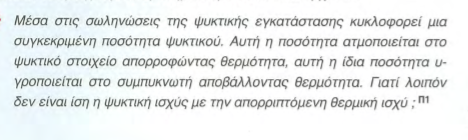                Απάντηση στο παράρτημα σελ. 370Ποιες τιμές πρέπει να έχουν η θερμοκρασία συμπύκνωσης και η θερμοκρασία ατμοποίησης του ψυκτικού μέσου στη διάρκεια του ψυκτικού κύκλου; Σελ 129-130Τι ονομάζουμε συντελεστή συμπεριφοράς COP ενός ψυκτικού κύκλου ; Τι τιμές παίρνει και από τι εξαρτάται; Σελ. 131 Παράδειγμα με κόκκινο βελάκι στην σελίδα 131-132Τι ονομάζουμε υπόψυξη συμπυκνώματος; Σελ. 133Ερώτηση με Κόκκινο βελάκι σελ 133Από τις ερωτήσεις δραστηριότητες στη σελίδα 136-137Θα απαντήσετε στις 1,2,3,4,5,6. 